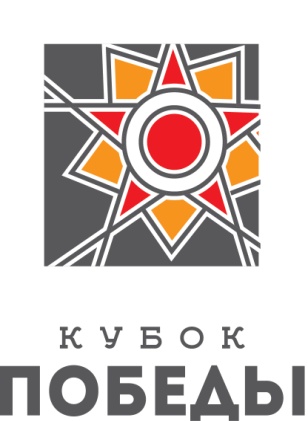 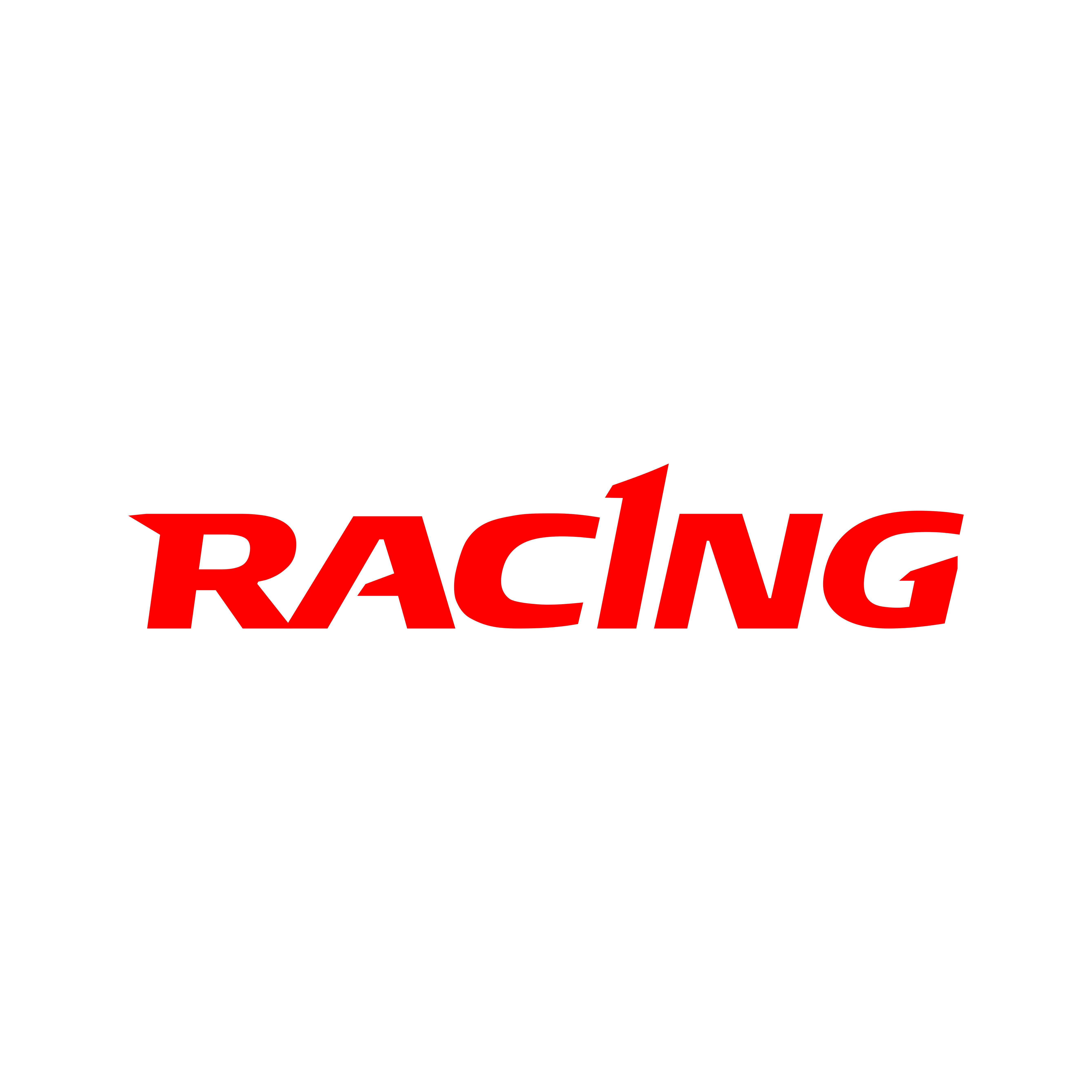 *I.​ ОБЩАЯ ИНФОРМАЦИЯII.​ ОРГАНИЗАТОРЫОргкомитет:Ответственность за организацию и проведение соревнований несет Оргкомитет и Главная судейская коллегия. Оргкомитет и Главная судейская коллегия оставляют за собой право вносить изменения в программу соревнований в случае непредвиденных обстоятельств.III.​ ОБЩИЕ УСЛОВИЯСоревнования проводятся в соответствии с: Правилами вида «Конный спорт» утв. Приказом от Минспорттуризма России №818 от 27.07.2011 г., в редакции приказа Минспорта России №500 от 08.06.2017 г.Ветеринарным Регламентом ФКСР, утв. 14.12.2011 г., действ. с 01.01.2012 г.Ветеринарным регламентом FEI, 13-е изд., с изм. на 01.01.2018г.Правилами соревнований FEI по конкуру, 25-е изд., действ. с 01.01.20018г.Регламентом проведения соревнований по конкуру (преодолению препятствий) утв. 12.04.2012 г.Регламентом проведения соревнований среди всадников, выступающих на лошадях до  в холке (пони) в 2-х частях, утв. 07.02.2017 г.Временным Регламентом ФКСР по конному спорту, утв. 07.02.2017 г., с изм. на 21.03.2017 г.Всеми действующими поправками к указанным выше документам, принятыми в установленном порядке и опубликованными ФКСР.IV.​ ГЛАВНАЯ СУДЕЙСКАЯ КОЛЛЕГИЯV.​ ТЕХНИЧЕСКИЕ УСЛОВИЯVI.​ ПРИГЛАШЕНИЯ И ДОПУСКДОПУСК К УЧАСТИЮ В СОРЕВНОВАНИЯХ:VII.​ ЗАЯВКИПредварительные заявки подаются до 29 апреля 2019г. по e-mail: nblumental@yandex.ru,   (Заявки принимаются по Форме). Тел. 8 921 9362850Окончательные заявки - на мандатной комиссии.VIII.​ УЧАСТИЕК участию в соревнованиях допускаются спортсмены, имеющие действующую регистрацию ФКСР.На мандатную комиссию должны быть предоставлены следующие документы:Документ, подтверждающий регистрацию ФКСР на 2019 год;заявка по форме, в случае, если всадник участвует на лошади до  в холке, в заявке должен быть указан рост лошади (пони);должен иметь документ, позволяющий его идентифицировать: документ, позволяющий идентифицировать лошадь/пони: паспорт FEI, иностранный паспорт, паспорт ВНИИК, паспорт ФКСР или племенное свидетельство;документ, подтверждающий уровень технической подготовленности спортсмена (зачетная книжка, удостоверение о спортивном разряде/звании);действующий медицинский допуск спортивного диспансера на участие в соревнованиях;для спортсменов, которым на день проведения соревнования не исполнилось 18 лет, требуется нотариально заверенные доверенность (заявление) тренеру от  родителей или законного опекуна на право действовать от их имени и разрешение  на  участие в соревнованиях по конному спорту;      действующий страховой полис или уведомление ФКСР об оформлении страховки через ФКСР;Ветеринарному врачу соревнований при въезде на территорию проведения соревнований предоставляется ветеринарное свидетельство (сертификат)IX.​ ВЕТЕРИНАРНЫЕ АСПЕКТЫСостояние здоровья лошадей должно быть подтверждено ветеринарным свидетельством установленного образца. Обязательно наличие серологических исследований и профилактических прививок в соответствии с эпизоотической обстановкой в регионе.X.​ ЖЕРЕБЪЕВКА УЧАСТНИКОВXI.​ ПРОГРАММА СОРЕВНОВАНИЙXII.​ ОПРЕДЕЛЕНИЕ ПОБЕДИТЕЛЕЙ И ПРИЗЕРОВУтвержденные протоколы соревнований (технические результаты) организаторы представляют на бумажных и электронных носителях в ФКС ЛО по окончании соревнований.XIII.​ НАГРАЖДЕНИЕВ каждом зачете предусмотрены призы и подарки финские комбикорма RACING.В маршруте кавалетти награждаются все участники зачета «Дети».Все остальные призеры соревнований награждаются спонсорскими подарками кормами RACING и наградной атрибутикойXIV.​ РАЗМЕЩЕНИЕXV.​ ФИНАНСОВЫЕ УСЛОВИЯСтартовые взносы:XV. СТРАХОВАНИЕОтветственность Организаторов перед участниками и третьими лицами – в соответствии с Федеральным Законом «О физической культуре и спорте в Российской Федерации» от 23 ноября 2007 года.«СОГЛАСОВАНО»Президент федерацииКонного спортаЛенинградской области___________В.Л.Локтионов«___»______________2019 г.«СОГЛАСОВАНО»Председателя комитетапо физической культуре, спорту, туризму и молодежной политикеГатчинского Муниципального районаЛенинградской области___________С.Н. Пименов«___»______________2019 г.ПОЛОЖЕНИЕ О СОРЕВНОВАНИЯХ ПОКУБОК КСК «ФРИРАЙД-РЭЙСИНГ»КУБОК ПОБЕДЫ 2019, ЭТАПСТАТУС СОРЕВНОВАНИЙ:МуниципальныеКвалификационные к Финалу турнира «Кубок Победы - 2019»КАТЕГОРИЯ СОРЕВНОВАНИЙ:открытые/личныеДАТА ПРОВЕДЕНИЯ:01 Мая . МЕСТО ПРОВЕДЕНИЯ:КСК «Фрирайд»Адрес: Ленинградская область, Гатчинский район, дер. НатальевкаТелефон: +7(965) 047-47-07, +7(921) 888-00-021. ФЕДЕРАЦИЯ КОННОГО СПОРТА ЛЕНИНГРАДСКОЙ ОБЛАСТИ Адрес: Ленинградская область, Всеволожский р-н, пос. Энколово, ул. Шоссейная, д.2В(19) Телефон/факс: (921) 751-58-102. КСК «FREE RIDE»Адрес: д. Натальевка, Гатчинский р-нТелефон/факс: +7 (965) 047 4707, +7(921) 888 00 02Члены Оргкомитета турнира:Консон Федор МихайловичДиректор турнираМихайлова Янина НиколаевнаФИОКатегорияРегионГлавный судьяМорковкин Г.Н.1КЛенинградская обл.Члены ГСКТимова К.А.1КЛенинградская обл.Главный секретарьБлюменталь Н.А.1КСанкт-ПетербургТехнический делегатТимова К.А.1КЛенинградская обл.Судья-инспектор (шеф-стюард)Зиборова Е.3КЛенинградская обл.Судьи на стильМорковкин Г.Н.Блюменталь Н.А.1К1КЛенинградская обл.Санкт-ПетербургКурс-ДизайнерФадеева О.Н.ВК/МК3*Санкт-ПетербургВетеринарный врачЛобанова В.В.Ленинградская обл.Соревнования проводятсяНа открытом грунтеТип грунта:Еврогрунт/песок/дренажРазмеры боевого поля:30 х .Размеры разминочного поля:20 x ./ 20х40Категории приглашенных участников:Взрослые/спортсмены на молодых лошадях 4-6 лет/юноши/юниоры/дети/любителиКоличество лошадей на одного всадникаКоличество всадников на 1 лошадьНе ограниченоНе более 3хДети (Всадники на лошадях и пони)Допускаются всадники 12-14 лет (2005-2007г.р.) на лошадях не моложе 6 лет (2013г.р.). Дети 2009-2008г.р. могут быть допущены на основании заявления тренера о технической готовности спортсмена.Допускаются всадники 7-14 лет (2012-.р.) на лошадях до  в холке (пони) не моложе 6 лет (2013г.р.).Всадники на молодых лошадяхДопускаются всадники 16 лет и старше на лошадях  4 – 6 лет (2013 - 2015г.р.).Открытый классДопускаются всадники 2004г.р. и старше, с любым уровнем подготовки, возраст лошадей – от 4 лет (2015г.р.). До фактического достижения 16 лет всадники не могут принимать участие на лошадях моложе 6 лет (2013г.р.)Особые условияПри участии в соревнованиях в одном маршруте менее 3-х спортивных пар, соревнования по данному маршруту не проводятся, участникам предлагается участие в других маршрутах.При участии в одном зачете менее 5-ти спортивных пар  – зачеты данного маршрута объединяются.Ветеринарная выводка заменяется осмотром по прибытии.Ветеринарный врач – Лобанова Виктория ВладимировнаЖеребьевка участников состоится: 30.04.2019 по предварительным заявкам.01.05.1901.05.1909:00 – 10:00Мандатная комиссия10:0010:00Маршрут № 1. Высота препятствий до .«Классический с учетом времени» 9.8.2.1 (Табл. В)- дети- открытый класс При участии в зачете менее 5 спортивных пар в каждом зачете, зачеты объединяются.ХХ:ХХМаршрут №2. Высота препятствий до .«Классический с перепрыжкой» 9.8.2.2, 13.1.3 (Табл. В)- дети- открытый класс - всадники на молодых лошадяхПри участии в зачете менее 5 спортивных пар в каждом зачете, зачеты объединяются.ХХ:ХХМаршрут №3. Высота препятствий до .«Классический с учетом времени» 9.8.2.1 (Табл. В)- открытый класс - всадники на молодых лошадяхПри участии в зачете менее 5 спортивных пар в каждом зачете, зачеты объединяются.ХХ:ХХМаршрут №4. Высота препятствий до .«Классический с учетом времени» 9.8.2.1 (Табл. В)- открытый класс - всадники на молодых лошадяхПри участии в зачете менее 5 спортивных пар в каждом зачете, зачеты объединяются.ХХ.ХХХХ.ХХМаршрут №5. Кавалетти на стиль. Ст. 19.4.1.- дети- открытый классПри участии в зачете менее 5 спортивных пар в каждом зачете, зачеты объединяются.ХХ.ХХ – время будет определено на мандатной комиссииХХ.ХХ – время будет определено на мандатной комиссииХХ.ХХ – время будет определено на мандатной комиссииХХ.ХХ – время будет определено на мандатной комиссииПобедители и призеры определяются в каждом зачёте в каждом маршруте.Награждается 3 призовых места.Всадники: Гостевой дом «FreeDom», предварительное бронирование по тел. +7(921) 888-00-02, +7 965 047 4707Лошади: денник 800 руб в сутки без кормов, предварительное бронирование по тел.  +7 965 047 4707. Количество денников ограничено.1500 руб. – за один стартДети - 1000 руб. за один старт (в том числе и в открытых классах)За счет оргкомитета соревнований (КСК «ФРИРАЙД») обеспечиваются статьи затрат, связанные с организационными расходами по подготовке и проведению соревнований: организацией работы и питания судей и обслуживающего персонала, оказанием медицинской помощи во время соревнований.Расходы, связанные с командированием, размещением спортсменов, тренеров, коноводов, обслуживающего персонала, доставкой и размещением лошадей несут командирующие организации или заинтересованные лица.Оргкомитет обеспечивает оказание медицинской помощи во время соревнований и присутствие ветеринарного врача. Расходы по услугам лечения лошадей несут коневладельцы или заинтересованные лица.